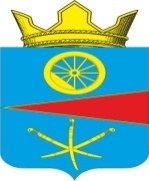 АДМИНИСТРАЦИЯ ТАЦИНСКОГО  СЕЛЬСКОГО ПОСЕЛЕНИЯТацинского  района Ростовской  областиПОСТАНОВЛЕНИЕ18 мая 2017 г.     		                № 149		            ст. ТацинскаяВ соответствии с Федеральным законом от 21.12.1994 № 69-ФЗ «О пожарной безопасности», Федерального закона от 06.10.2003 года № 131-ФЗ «Об общих принципах организации местного самоуправления в Российской Федерации», в целях усиления, повышения уровня подготовки населения в области обеспечения пожарной безопасности на территории Тацинского сельского поселения, -П О С Т А Н О В Л Я Ю:1. Утвердить прилагаемое Положение об организации обучения населения мерам пожарной безопасности на территории Тацинского сельского поселения согласно приложению.2. Организовать обучение населения мерам пожарной безопасности в соответствии с Положением.3. Организовать проведение противопожарной пропаганды и обучение населения мерам пожарной безопасности согласно Приложению.4. Настоящее постановление вступает в законную силу со дня его подписания. 5. Контроль за исполнением настоящего постановления оставляю за собой. Глава Администрации Тацинского сельского поселения                 			                А.С. Вакулич Приложение 1 к   постановлению  администрации  Тацинского сельского поселения от 18.05.2017 года № 149Положениеоб организации обучения населения мерам пожарной безопасностина территории Тацинского сельского поселенияГлава 1.Общие положения.1. Настоящее Положение разработано в соответствии с Федеральным законом от 21 декабря 1994 года N 69-ФЗ "О пожарной безопасности" и устанавливает требования к организации обучения населения мерам пожарной безопасности в Тацинском сельском поселении.2. В соответствии с Федеральным законом от 21 декабря 1994 года N 69-ФЗ "О пожарной безопасности" обучение мерам пожарной безопасности проходит население, в том числе, работники организаций.3. Обучение мерам пожарной безопасности работников организаций, осуществляется в соответствии с Федеральным законом от 21 декабря 1994 года N 69-ФЗ "О пожарной безопасности", нормативными правовыми актами Министерства Российской Федерации по делам гражданской обороны, чрезвычайным ситуациям и ликвидации последствий стихийных бедствий, иными федеральными нормативными правовыми актами. В соответствии с настоящим Положением организуется обучение мерам пожарной безопасности неработающего населения (далее -обучение).Глава 2.Основные цель и задачи обучения.1. Основной целью обучения является снижение количества пожаров и потерь от них.2. Основными задачами обучения являются:а) совершенствование практических навыков органов местного самоуправления муниципального образования Тацинского сельского поселения в проведении мероприятий по предупреждению пожаров;б) массовое обучение населения основным требованиям пожарной безопасности, действиям в случае возникновения пожара и правилам пользования первичными средствами тушения пожаров;в) повышение культуры пожарной безопасности и распространение общих технических знаний по пожарной безопасности;г) совершенствование форм и методов противопожарной пропаганды.Глава 3.Формы и субъекты обучения.1. Обучение проводится в формах:а) инструктажа по вопросам пожарной безопасности;б) размещения информации на стендах, установленных в общественных местах;в) тренировок по отработке действий при возникновении пожаров.Глава 4.Организация обучения1. Обучение в форме инструктажа по вопросам пожарной безопасности проводится по месту жительства, в том числе при заселении гражданами жилых помещений, с вручением памяток (выписок из инструкций) о мерах пожарной безопасности. Инструктаж по вопросам пожарной безопасности пенсионеров, инвалидов, лиц преклонного возраста осуществляется ежегодно специалистами отделения социального обслуживания на дому. Проведение инструктажей по вопросам пожарной безопасности фиксируется в журнале учета проведения инструктажей по вопросам пожарной безопасности граждан с обязательной подписью инструктирующего и инструктируемого (с согласия последнего), а также с проставлением даты проведения инструктажа.2. Беседы с населением проводятся на общих собраниях собственников помещений в многоквартирном доме, на общих собраниях участников хозяйственных товариществ и обществ, на сходах граждан, публичных слушаниях и собраниях граждан для обсуждения вопросов местного значения, в других местах массового скопления граждан.3.Размещение информации на стендах большой площади, в соответствии с бюджетным законодательством Российской Федерации самостоятельно или в порядке, установленном законодательством Российской Федерации, о размещении заказов на поставки товаров, выполнение работ, оказание услуг для государственных нужд.4. Тренировки по отработке действий при возникновении пожаров проводит администрация Тацинского сельского поселения совместно с Тацинским пожарно-спасательным гарнизоном.Об организации обучения населения мерам пожарной безопасности на территории  Тацинского сельского поселения